В соответствии со статьей 15 Федерального закона от 25.12.2008 № 273-ФЗ «О противодействии коррупции» и в целях реализации постановления Правительства Российской Федерации от 05.03.2018 №228 «О Реестре лиц, уволенных в связи с утратой доверия»:	1. Определить ответственным должностным лицом за направление в Кабинет Министров Республики Татарстан сведений о лицах, замещавших муниципальные должности и должности муниципальной службы в органах местного самоуправления Чалпинского сельского поселения Азнакаевского муниципального района Республики Татарстан, к которым было применено взыскание в виде увольнения (освобождения от должности) в связи с утратой доверия за совершение коррупционного правонарушения, для включения этих сведений в Реестр, а также для исключения их из Реестра – Гилязетдинову Айгуль Мусовну - секретаря Исполнительного комитета Чалпинского сельского поселения Азнакаевского муниципального района Республики Татарстан.	2. Установить, что ответственное должностное лицо направляет:- информацию, указанную в пункте 12 Положения «О Реестре лиц, уволенных в связи с утратой доверия» (далее - Положение), утвержденного постановлением Правительства Российской Федерации от 05.03.2018 №228, в Кабинет Министров Республики Татарстан в течение 10 рабочих дней со дня принятия акта о применении взыскания в виде увольнения (освобождения от должности)  в связи с утратой доверия за совершение коррупционного правонарушения;- уведомление об исключении из Реестра сведений в Кабинет Министров Республики Татарстан в течение 3 рабочих дней со дня наступления оснований, предусмотренных подпунктами «а» и «б» пункта 15 Положения, или со дня получения письменного заявления в соответствии с пунктами 19 и 20 Положения.	3. Контроль за исполнением настоящего распоряжения оставляю за собой.                     Глава:                                                          А. М. МухаметшинРЕСПУБЛИКА ТАТАРСТАНИсполнительный комитет Чалпинского сельского поселения Азнакаевского муниципального района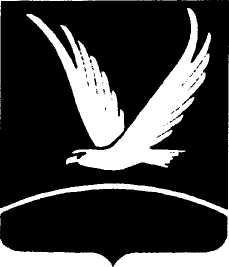 ТАТАРСТАН РЕСПУБЛИКАСЫ Азнакай муниципаль районы  Чалпы авыл жирлеге башкарма комитеты ул. Центральная, д.35, с. Чалпы, 423324 Тел. (8-5592) 35-5-46, факс (8-5592) 35-5-46Chal.Azn@tatar.ru Узэк урамы, 35, Чалпы авылы, 423324Тел. (8-5592) 35-5-46, факс (8-5592)35-5-46                   Chal.Azn@tatar.ruРАСПОРЯЖЕНИЕБОЕРЫКот «09 » января  2019г.О назначении ответственного за направление сведений о лицах, уволенных в связи с утратой доверия, для включения х в Реестр, а также для исключения их из Реестра№ 4